<相談のあった主なトラブル＞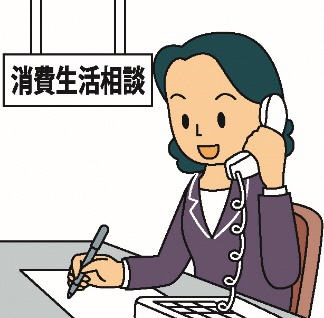 ・借金関連（3件）・通信販売関連（2件）・情報商材（2件）※情報商材（主にインターネットなどを介して売買される情報のこと。「情報」の内容自体が商品となるもの）による相談では、SNSで知り合った人から、簡単に儲かる仕事があると紹介され、仕事に必要と言われたマニュアルなどを高額で購入したが、マニュアル通りにやっても全く儲からないという事例です。返金に応じてもらえなかったり、相手の所在もよく分からないものが大半です。簡単に儲かる話などは絶対にありませんので、この手の勧誘には十分ご注意ください。相談電話番号 ０９６８－３６－９４５０ または１８８　菊池市消費生活センター相談時間：月曜日～金曜日（祝祭日を除く）10時～16時